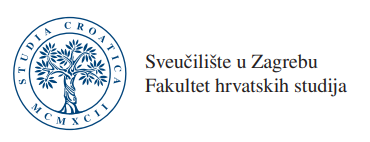 Ime i prezime studenta ________________________________Adresa: grad, ulica, kućni broj___________________________OIB _____________________Zagreb, Klasa:Ur. broj:Zahtjevza izdavanjem duplikata indeksa(molimo ukratko navesti razlog podnošenja zahtjeva)Potpis podnositelja Zahtjeva_______________________Zahtjev za izdavanjem duplikata indeksa podnosi se Službi za nastavu i studente.Naknadu za izdavanje duplikata indeksa odlukom određuje Fakultetsko vijeće Fakulteta hrvatskih studija Sveučilišta u Zagrebu.Duplikat indeksa izdaje Služba za nastavu i studente Fakulteta hrvatskih studija Sveučilišta u Zagrebu.